Limbažu novada pašvaldībai piederošie zemes  gabali, kurus piedāvā atsavināt Ainažu pilsētā, Salacgrīvas pilsētā un  Salacgrīvas pagastāNekustamais īpašums Brīvības iela 14, Ainažos, Limbažu novadā, kadastra Nr. 6605 003 0035, sastāv no zemes vienības ar kadastra apzīmējumu 6605 003 0035 (0,1713 ha platībā), mērķis- individuālo dzīvojamo māju apbūve.Nekustamais īpašums Ozolu iela 8, Ainažos, Limbažu novadā, kadastra Nr. 6605 003 0085, sastāv no zemes vienības ar kadastra apzīmējumu 6605 003 0083 (0,1452 ha platībā),  mērķis- individuālo dzīvojamo māju apbūve.Nekustamais īpašums Ozolu iela 10, Ainažos, Limbažu novadā, kadastra Nr. 6605 003 0086, sastāv no zemes vienības ar kadastra apzīmējumu 6605 003 0084 (0,156 ha platībā), mērķis- individuālo dzīvojamo māju apbūve.Robežu shēma zemes gabaliem  Brīvības iela 14, Ozolu iela 8 un Ozolu iela 10, Ainaži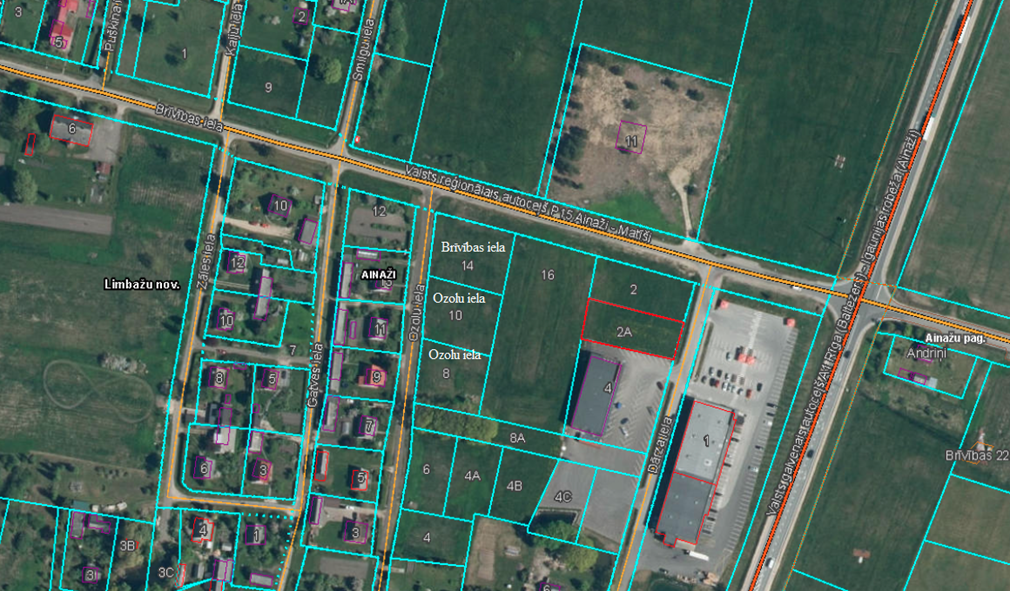 Nekustamais īpašums Orhidejas, Salacgrīvas pagastā, Nr. 6672 004 0392, sastāv no  zemes vienības ar kadastra apzīmējumu 6672 004 0387 (1,2651 ha platībā), mērķis – lauksaimniecība.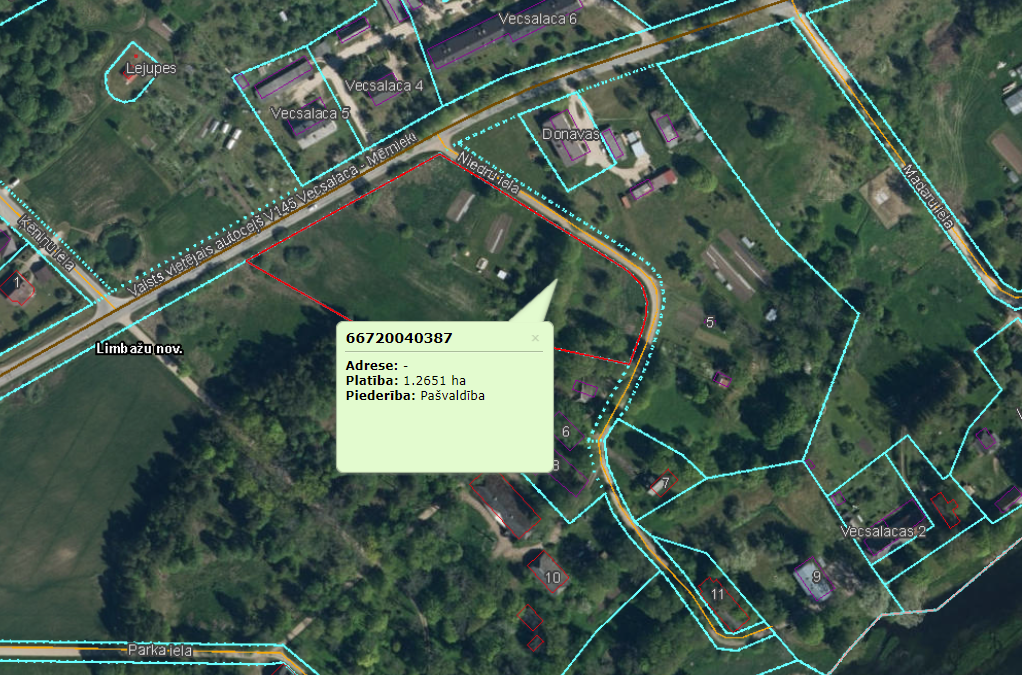 Nekustamais īpašums Jūras iela 11-1, Salacgrīvā, kadastra Nr. 6615 900 0732, kas sastāv no dzīvokļa 1. stāvā ar kopējo platību 42,4 kv.m, 424/1614 kopīpašuma domājamās daļas no būves ar kadastra apz. 6615 003 0062 001 un 424/1614 kopīpašuma domājamās daļas no zemes ar kadastra apz. 6615 003 0062.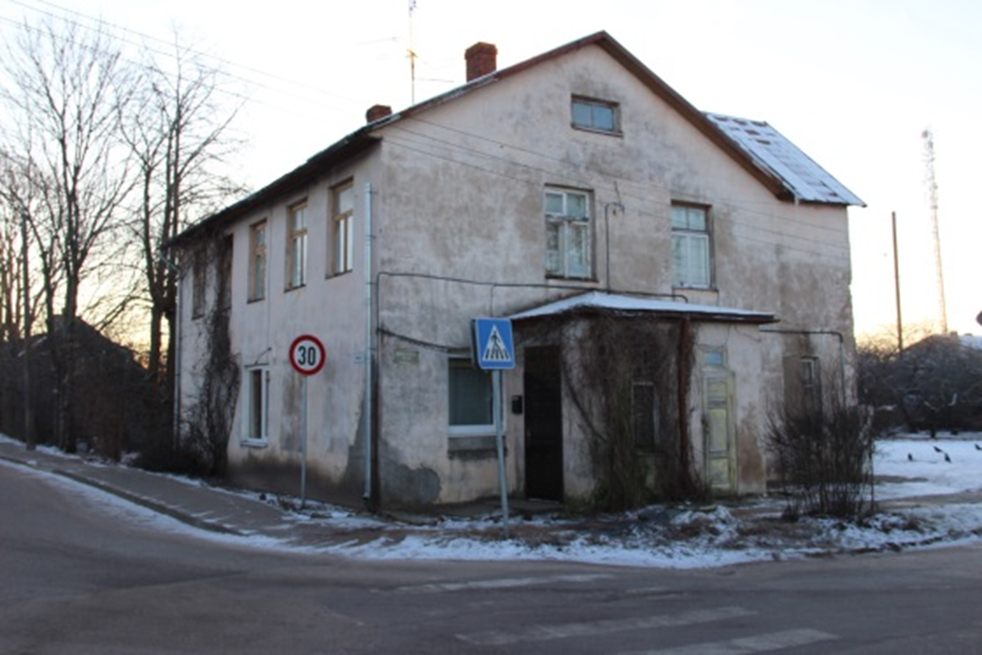 